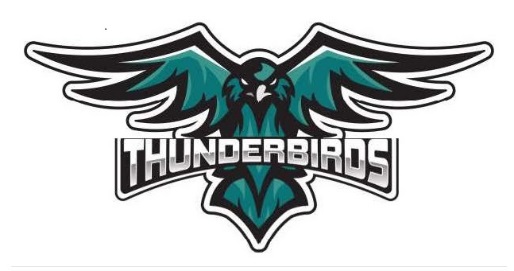            Waubun–Ogema–White Earth Community Schools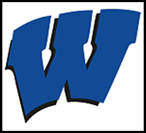        “Always Striving for Excellence”         Independent School district #435, 1013 3rd  Street, Waubun, MN 56589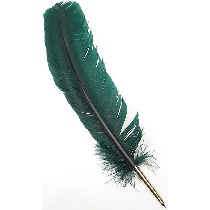 Lisa Weber		Eric Martinez		Laurie Johnson		Waubun School (218)473-6173Superintendent	5-12 Principal		K-4 Principal			Ogema School    (218)473-6174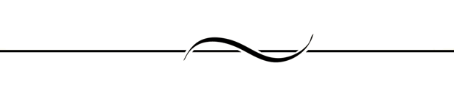 MEETING OF THE BOARD OF EDUCATIONINDEPENDENT SCHOOL DISTRICT NO. #435Wednesday, October 21, 2020Waubun Media CenterFollowing 5:00 Federal Programs Hearing		AGENDAhttps://www.youtube.com/c/WaubunLivestream/live1.0 CALL TO ORDER2.0 ROLL CALL3.0 PLEDGE OF ALLEGIANCE4.0 APPROVAL OF THE AGENDA (Action Item)5.0 REPORTS5.1 	Board Committee and Special Meeting Reports	5.1.1		5.1.2	5.1.3            5.2	Student Representative5.3 	Principals:     		5.3.1 Laurie Johnson       		5.3.2 Eric Martinez5.4 	Assessment & Data Coach/Grant Coordinator – 				Charlene Gilliss	5.5 	Business Manager – Michelle Heisler5.6 	Superintendent – Lisa Weber5.7 	Athletic Director – Paul Clark5.8 	Maintenance Director – Dan Guenther5.9 	Technology Coordinator – Travis Gary5.10 	Representatives:						 		5.10.1	Non Certified							5.10.2	Certified6.0 APPROVAL OF CONSENT AGENDA (Action Item)6.1 	Consider Approval of the Bills - $541,763.166.1.2	Approve ratification of the discipline of an employee6.1.3	Ratify discipline imposed by administration onto the employee.6.2	Consider Approval of the Minutes6.2.1	September 16, 2020, Regular Board Meeting6.3 	Consider Approval for the Treasurer’s Report6.4 	Resignations 	6.4.1	Robert Buehler- Special Education Teacher 	6.4.2	Paul Clark- Activities Director, Waubun            6.4.3	Jessica Keezer- Special Education Paraprofessional – Ogema6.5 	Permission to Hire	6.5.1	Cynthia Bement- Part-Time Paraprofessional /Food Service Worker	6.5.2	Taylor Benson Food Service Worker-Ogema 	6.5.3	Walter Matos- ISS Supervisor	6.5.4	Jena Gerving –SPED Paraprofessional – Ogema	6.5.5	Sasha Munnell-SPED Paraprofessional -Ogema7.0 Recognitions	7.1	Homecoming will be October 26-30th 7.2	Congratulation to the homecoming candidates. Elizabeth Ozaawaa Burnett, Alayna Gary, Katelynn Keezer, Noah Schneck, Brandon Swedberg, and Jayzee Vanpelt	7.3	October Students of the Month:		Kindergarten: Sophia Lhotka, Elizabeth Thompson, Gunner Tibbetts, Khloe Soyring1st Grade:  Landon Lerud, Zaelyn Thompson, Hunter Adams2nd Grade: Abby Jirava, Shaun Bush, Airalyn Brehm, Aurora Brunner3rd Grade: David Harding, Rylie Berry, Austin Pinske4th Grade:  Tristan Bellanger, Macey Jasken, Reed Jirava, and Clementine Straw5th Grade: Blaire Ingebrigtson, Presley Zima, Cade Walz6th Grade: Jackson Jirava, Zachary Zima, Katie Zima7.4	Congratulations to Noah Schneck for being selected the Senior Student of the month for September.  7.5	Congratulations to Alayna Gary for being selected the Senior Student of the month for October. 7.6	October 02, 2020, was School Custodian Workers’ Day.  They truly are one of the keys to our success, thank you to all of our custodians for all of the work they put in.7.7	October 12th - 16th was the National School Lunch Week. Thank you to our cooks and food service works for the great meals they provide. 7.8	Congratulations to Evander Brown and Bobbie Jean Barrett for graduating from the ALP on Monday, October 12, 2020.  There will be a graduation celebration when their diplomas come in. 8.0 Public Comment  (Board Chair read the remote script)	 Persons who wish to address the Board need to email at publiccomment@waubun.k12.mn.us The person shall state the reason for addressing the Board and shall be limited in length and time at the discretion of the Board Chair. Patrons should not expect a response from the Board.  If appropriate	the Board Chair will direct follow-up activities. All comments must be in accordance with Board policies.9.0 Old Business (Discussion/Action)10.0 New Business (Discussion/Action)	10.1	Presentation of 1st Reading of FY20 Financial Statement and Independent Auditor’s 				Report (Discussion)	10.2	Approve 1st Reading of FY 2020 Financial Statement and Auditor’s Report. (Action)10.3	Approve Lane Change Request for Peyton Mills (Action)10.4	Approve Annual Assurance and Compliance reports (Action)10.5 	Approve Compulsory attendance report (Action)	10.6	Approve Snow Removal Bid (Action)	10.7	Approval of a $4,000 donation from Community Development Bank (Action)10.8	Approve Policy 419 – Tobacco-Free Environment; Possession and Use of Tobacco, Tobacco-Related Devices, and Electronic Delivery Devices; Vaping Awareness and Prevention Instruction (Action)	10.9	Approve Policy 516 – Student Medication (Action)	10.10	Approve MSHSL membership fees10.11 	Approve posting of Interim Activities Director for the remainder of the 2020-2021 school year. (Action)	10.12 	Update on the safe learning school model. (Discussion)11.0 Succeeding Meetings        November 9th at 7:30am Special Meeting Resolution Relating to Canvassing        November 18th at 6:00 pm Regular Board Meeting         December 16th at 6:00 pm Truth and Taxation and Regular board meeting to follow	12.0 Future Considerations for School Board		13.0 Adjournment